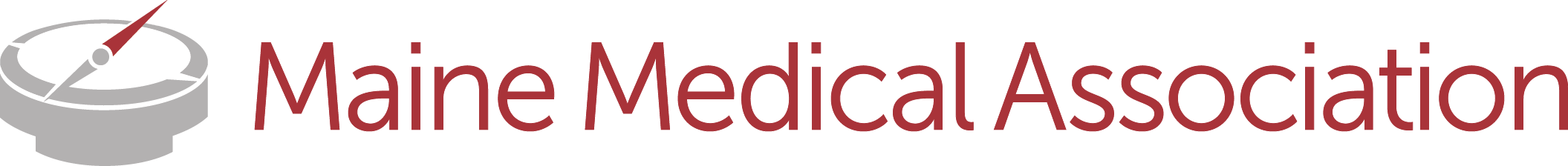 Committee on Physician QualityTuesday, December 5, 2017, 4-6 p.m., MMA Headquarters, Large Conference Room30 Association Drive, Manchester, MECALL IN NUMBER:  480-4790Conference ID 556636Health Access Network report postponed until January 2018 TimeTopicActionReviewer4:00 p.m.Call to Order & Approval of September 12, 2017 Meeting Minutes Review & ActionRod Prior, MD, Chair4:05 p.m.Annual Plan ReviewsSpectrum Medical Group w/Ashley M. Quinn,Quality Improvement Lead & Rebecca Murray, Director of QualityReview & ActionRod Prior, MDHometown Health Center w/Sherry Kelly Delcourt, RN, Director of Quality and Corporate Compliance & Robin Winslow, CEOReview & ActionJeff Brown, MEdGreater Portland Health w/Elizabeth Jackson, Chief Quality Officer & Dr. Renee Fay-LeBlanc, CMEReview & ActionLindsey Kerr, MD5:05 p.m.Maine Primary Care Association Patient Safety Org.PresentationJeff Brown MEd5:25 p.m.Continued Discussion on Streamlining Processes, etc.DiscussionDavid Edsall, MD5:30 p.m..Adjournment